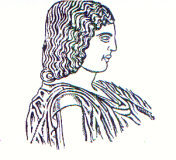 ΓΕΩΠΟΝΙΚΟ  ΠΑΝΕΠΙΣΤΗΜΙΟ  ΑΘΗΝΩΝΤΜΗΜΑ ΕΠΙΣΤΗΜΗΣ ΦΥΤΙΚΗΣ ΠΑΡΑΓΩΓΗΣΕΡΓΑΣΤΗΡΙΟ ΑΝΘΟΚΟΜΙΑΣ ΚΑΙ ΑΡΧΙΤΕΚΤΟΝΙΚΗΣ ΤΟΠΙΟΥΔΙΕΥΘΥΝΤΡΙΑ:  ΚΑΘΗΓΗΤΡΙΑ ΜΑΡΙΑ ΠΑΠΑΦΩΤΙΟΥΙερά οδός 75, Αθήνα 118 55 - Τηλ. 210 5294555 - Fax 210 5294553 -  Email: mpapaf@aua.gr										12/12/2022Α Ν Α Κ Ο Ι Ν Ω Σ ΗΑνακοινώνεται στους φοιτητές του 7ου Εξαμήνου του Τμήματος Επιστήμης Φυτικής Παραγωγής, ότι το Εργαστήριο του Μαθήματος «ΑΝΘΟΚΟΜΙΑ (Αρχές και Βασικές Καλλιέργειες»,  θα γίνει για όλους τους φοιτητές στο Αμφ. Φραγκόπουλου, την Πέμπτη 15 Δεκεμβρίου 2022 και την Πέμπτη 22 Δεκεμβρίου 2022 σύμφωνα με το παρακάτω πρόγραμμα:Πέμπτη 15 Δεκεμβρίου 2022Πέμπτη 22 Δεκεμβρίου 202212.30: ΑΡΧΗ ΚΑΤΑΛΟΓΟΥ - ΛΥΡΑ Β/Μ1Ο ΤΜΗΜΑ 13.30: ΜΑΓΑΛΙΟΥ Δ  - ΤΕΛΟΣ ΚΑΤΑΛΟΓΟΥ2Ο ΤΜΗΜΑ 12.30: ΜΑΓΑΛΙΟΥ Δ  - ΤΕΛΟΣ ΚΑΤΑΛΟΓΟΥ1Ο ΤΜΗΜΑ 13.30: ΑΡΧΗ ΚΑΤΑΛΟΓΟΥ - ΛΥΡΑ Β/Μ2Ο ΤΜΗΜΑ 